Patient Profile Name:  PEPPA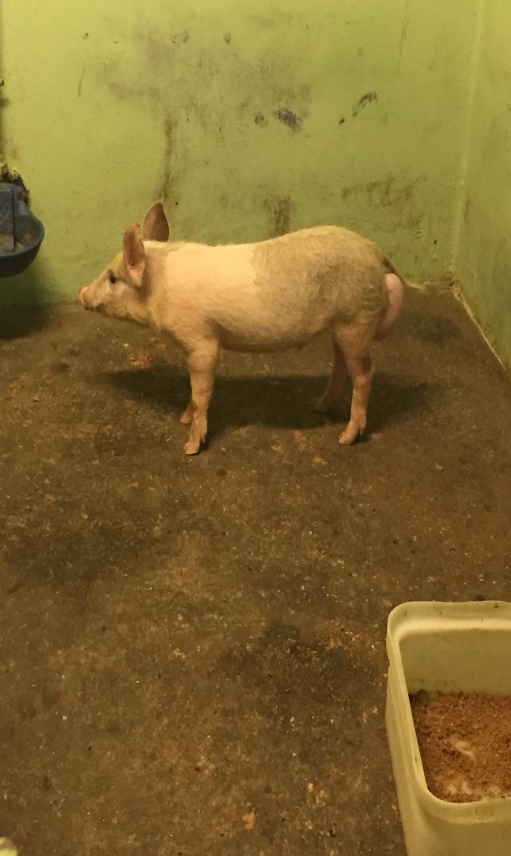 Age: 2 monthsASA: 1Gender: Male Breed: Landrace xWeight: 14kgT: 38.5°CP: 16 beats per minuteR: 64 breaths per minuteBCS: 2.5 out 5Name: PIGGIE SMALLAge:  monthsASA: 1Gender: FemaleBreed: Large white Weight: 30kgT: 39.2°CP: 48 beats per minuteR: 56 breaths per minuteBCS: 3 out 5